Publicado en Valladolid el 29/11/2017 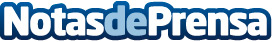 El protocolo y la comunicación, cada vez más rentables para las empresas e institucionesLa rentabilidad del protocolo en las instituciones públicas y privadas, en el nuevo protocolo, la comunicación y la producción han centrado la segunda jornada del Congreso. La sesión de la mañana ha concluido con un Homenaje a los Caídos en la Plaza Mayor vallisoletanaDatos de contacto:Agencia Comunicación ProfesionalNota de prensa publicada en: https://www.notasdeprensa.es/el-protocolo-y-la-comunicacion-cada-vez-mas Categorias: Nacional Educación Comunicación Castilla y León Eventos Recursos humanos http://www.notasdeprensa.es